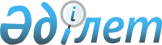 Об утверждении Правил приостановления расходных операций по текущему счету, предназначенному для хранения взысканных сумм в пользу взыскателей, частного судебного исполнителя, действие лицензии которого приостановлено или прекращено либо которого лишили лицензии, а также исключили из членов Республиканской палаты и формы распоряженияПриказ Министра юстиции Республики Казахстан от 14 сентября 2020 года № 354. Зарегистрирован в Министерстве юстиции Республики Казахстан 16 сентября 2020 года № 21209.
      В соответствии со статьей 123 Закона Республики Казахстан от 2 апреля 2010 года "Об исполнительном производстве и статусе судебных исполнителей" ПРИКАЗЫВАЮ: 
      1. Утвердить: 
      1) Правила приостановления расходных операций по текущему счету, предназначенному для хранения взысканных сумм в пользу взыскателей, частного судебного исполнителя, действие лицензии которого приостановлено или прекращено, либо которого лишили лицензии, а также исключили из членов Республиканской палаты согласно приложению 1 к настоящему приказу;
      2) форму распоряжения о приостановлении расходных операций по текущему счету, предназначенному для хранения взысканных сумм в пользу взыскателей, частного судебного исполнителя, согласно приложению 2 к настоящему приказу.
      2. Департаменту по исполнению судебных актов Министерства юстиции Республики Казахстан в установленном законодательством порядке обеспечить:
      1) государственную регистрацию настоящего приказа;
      2) размещение настоящего приказа на официальном интернет-ресурсе Министерства юстиции Республики Казахстан после его официального опубликования.
      3. Контроль за исполнением настоящего приказа возложить на курирующего вице-министра юстиции Республики Казахстан.
      4. Настоящий приказ вводится в действие после дня его первого официального опубликования.
      "СОГЛАСОВАНО"
Национальный Банк
Республики Казахстан Правила приостановления расходных операций по текущему счету, предназначенному для хранения взысканных сумм в пользу взыскателей, частного судебного исполнителя, действие лицензии которого приостановлено или прекращено либо которого лишили лицензии, а также исключили из членов Республиканской палаты Глава 1. Общие положения
      1. Правила приостановления расходных операций по текущему счету, предназначенному для хранения взысканных сумм в пользу взыскателей, частного судебного исполнителя, действие лицензии которого приостановлено или прекращено либо которого лишили лицензии, а также исключили из членов Республиканской палаты частных судебных исполнителей (далее – Правила), разработаны в соответствии со статьей 123 Закона Республики Казахстан "Об исполнительном производстве и статусе судебных исполнителей", определяют порядок приостановления расходных операций по текущему счету, предназначенному для хранения взысканных сумм в пользу взыскателей, частного судебного исполнителя, действие лицензии которого приостановлено или прекращено либо которого лишили лицензии, а также его исключения из членов Республиканской палаты частных судебных исполнителей (далее – текущий счет ЧСИ). Глава 2. Порядок приостановления расходных операций по текущему счету ЧСИ
      2. Приостановление расходных операций по текущему счету ЧСИ производится в случаях приостановления или прекращения действия либо лишения лицензии частного судебного исполнителя, а также его исключения из членов Республиканской палаты частных судебных исполнителей.
      3. Расходные операции по текущему счету ЧСИ приостанавливаются на основании распоряжения уполномоченного органа в сфере исполнения исполнительных документов или его территориальных органов о приостановлении расходных операций по текущему счету, предназначенному для хранения взысканных сумм в пользу взыскателей, частного судебного исполнителя (далее – Распоряжение о приостановлении расходных операций) по форме согласно приложению 2 к приказу.
      4. Уполномоченный орган в сфере исполнения исполнительных документов или его территориальные органы направляют распоряжение о приостановлении расходных операций в банки второго уровня или организации, осуществляющие отдельные виды банковских операций, в электронной форме или на бумажном носителе не позднее трех рабочих дней со дня приостановления или прекращения действия либо лишения лицензии частного судебного исполнителя, а также его исключения из Республиканской палаты частных судебных исполнителей.
      5. Распоряжение о приостановлении расходных операций передается в электронной форме посредством государственной автоматизированной информационной системы исполнительного производства или на бумажном носителе. Глава 3. Порядок и сроки отмены распоряжения о приостановлении расходных операций по текущему счету ЧСИ
      6. Отмена распоряжения о приостановлении расходных операций по текущему счету ЧСИ производится уполномоченным органом в сфере исполнения исполнительных документов или его территориальными органами, вынесшими его, не позднее трех рабочих дней, на основании распоряжения уполномоченного органа в сфере исполнения исполнительных документов или его территориальных органов об отмене приостановления расходных операций по форме согласно приложению к Правилам.
      7. Уполномоченный орган в сфере исполнения исполнительных документов или его территориальные органы направляют в банки второго уровня или организации, осуществляющие отдельные виды банковских операций, распоряжение уполномоченного органа в сфере исполнения исполнительных документов или его территориальных органов об отмене приостановления расходных операций по текущему счету ЧСИ, в котором содержатся реквизиты документа, на основании которого приостановлены расходные операции.
      8. Распоряжение об отмене приостановления расходных операций передается в электронной форме посредством государственной автоматизированной информационной системы исполнительного производства или на бумажном носителе.  Распоряжение об отмене приостановления расходных операций по текущему счету, 
       предназначенному для хранения взысканных сумм в пользу взыскателей, 
 частного судебного исполнителя, действие лицензии которого приостановлено или 
       прекращено либо которого лишили лицензии, а также исключили из членов 
             Республиканской палаты частных судебных исполнителей
      "___" ____________ 20 __ года                               № ______
Предъявлено в ________________________________________________________
_____________________________________________________________________
____________________________________________________________________.
(наименование банка второго уровня или организации, осуществляющей отдельные
виды банковских операций, бизнес-идентификационный номер, банковский 
идентификационный код, место нахождения)
      В соответствии со статьей 123 Закона Республики Казахстан "Об исполнительном производстве и статусе судебных исполнителей", отменить распоряжение № ____ от "_____"________________ 20____ года о  приостановлении расходных операции по текущему счету 
      _____________________________________________________________________. 
       (фамилия, имя, отчество (при его наличии) частного судебного исполнителя, 
       действие лицензии которого приостановлено или прекращено либо которого 
       лишили лицензии, а также исключили из членов Республиканской палаты частных 
                   судебных исполнителей, ИИН, номер банковского счета, 
                         банковский идентификационный код)
      Место печати
      ________________________________________________________
______________________________________________________________.
       (фамилия, имя, отчество (при его наличии) руководителя 
       структурного подразделения уполномоченного органа в сфере 
       исполнения исполнительных документов или территориального органа 
                   уполномоченного органа, подпись)
      Настоящее распоряжение вручено "___" ____________ 20 __ года.        Распоряжение о приостановлении расходных операций по текущему счету, 
       предназначенному для хранения взысканных сумм в пользу взыскателей, 
                         частного судебного исполнителя
      "___" ____________ 20 __ года                                     № ______
Предъявлено в ________________________________________________________
________________________________________________________________________
_______________________________________________________________________.
 (наименование банка второго уровня или организации, осуществляющей отдельные 
       виды банковских операций, бизнес-идентификационный номер, банковский 
                   идентификационный код, место нахождения)
      В соответствии со статьей 123 Закона Республики Казахстан "Об исполнительном производстве и статусе судебных исполнителей", приказом 
      _____________________________________________________________________
                         (наименование государственного органа)
      № ____ от "_____" _______________ 20___ года, приостановить расходные операции по текущему счету
      __________________________________________________________________________
_______________________________________________________________________________. 
             (фамилия, имя, отчество (при его наличии) частного судебного исполнителя, 
       действие лицензии которого приостановлено или прекращено либо которого лишили
       лицензии, а также исключили из членов Республиканской палаты частных судебных 
       исполнителей, ИИН, номер банковского счета, банковский идентификационный код)
      Место печати 
      ________________________________________________________________________
______________________________________________________________________________
 (фамилия, имя, отчество (при его наличии) руководителя структурного подразделения
       уполномоченного органа в сфере исполнения исполнительных документов либо 
             территориального органа уполномоченного органа, подпись)
      Настоящее распоряжение вручено "___" ____________ 20 __ года.
					© 2012. РГП на ПХВ «Институт законодательства и правовой информации Республики Казахстан» Министерства юстиции Республики Казахстан
				
      Министр юстиции 
Республики Казахстан 

М. Бекетаев
Приложение 1 к приказу
Министра юстиции
Республики Казахстан
от 14 сентября 2020 года № 354Приложение к правилам
Министра юстиции
Республики Казахстан
от 14 сентября 2020 года № 354ФормаПриложение 2 к приказу
Министра юстиции
Республики Казахстан
от 14 сентября 2020 года № 354Форма